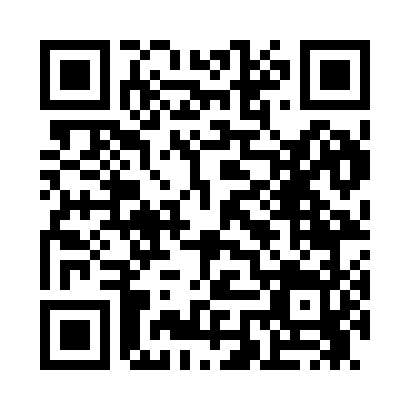 Prayer times for Warrens Corners, New York, USAMon 1 Jul 2024 - Wed 31 Jul 2024High Latitude Method: Angle Based RulePrayer Calculation Method: Islamic Society of North AmericaAsar Calculation Method: ShafiPrayer times provided by https://www.salahtimes.comDateDayFajrSunriseDhuhrAsrMaghribIsha1Mon3:525:391:195:248:5910:462Tue3:535:401:195:248:5810:463Wed3:535:401:195:248:5810:454Thu3:545:411:205:248:5810:445Fri3:555:421:205:248:5810:446Sat3:565:421:205:248:5710:437Sun3:575:431:205:258:5710:428Mon3:585:441:205:258:5610:429Tue3:595:451:205:258:5610:4110Wed4:015:451:215:248:5510:4011Thu4:025:461:215:248:5510:3912Fri4:035:471:215:248:5410:3813Sat4:045:481:215:248:5410:3714Sun4:055:481:215:248:5310:3615Mon4:075:491:215:248:5210:3516Tue4:085:501:215:248:5210:3417Wed4:095:511:215:248:5110:3218Thu4:115:521:215:248:5010:3119Fri4:125:531:215:248:4910:3020Sat4:145:541:215:238:4910:2921Sun4:155:551:215:238:4810:2722Mon4:165:561:225:238:4710:2623Tue4:185:571:225:238:4610:2424Wed4:195:581:225:228:4510:2325Thu4:215:591:225:228:4410:2126Fri4:226:001:225:228:4310:2027Sat4:246:011:225:218:4210:1828Sun4:256:021:225:218:4110:1729Mon4:276:031:215:218:4010:1530Tue4:286:041:215:208:3810:1431Wed4:306:051:215:208:3710:12